Technical Sessions – Presentation and Poster Application FormFurther information about the event and the technical sessions is available on our websites:About you…About your abstract…Technical Sessions – Abstract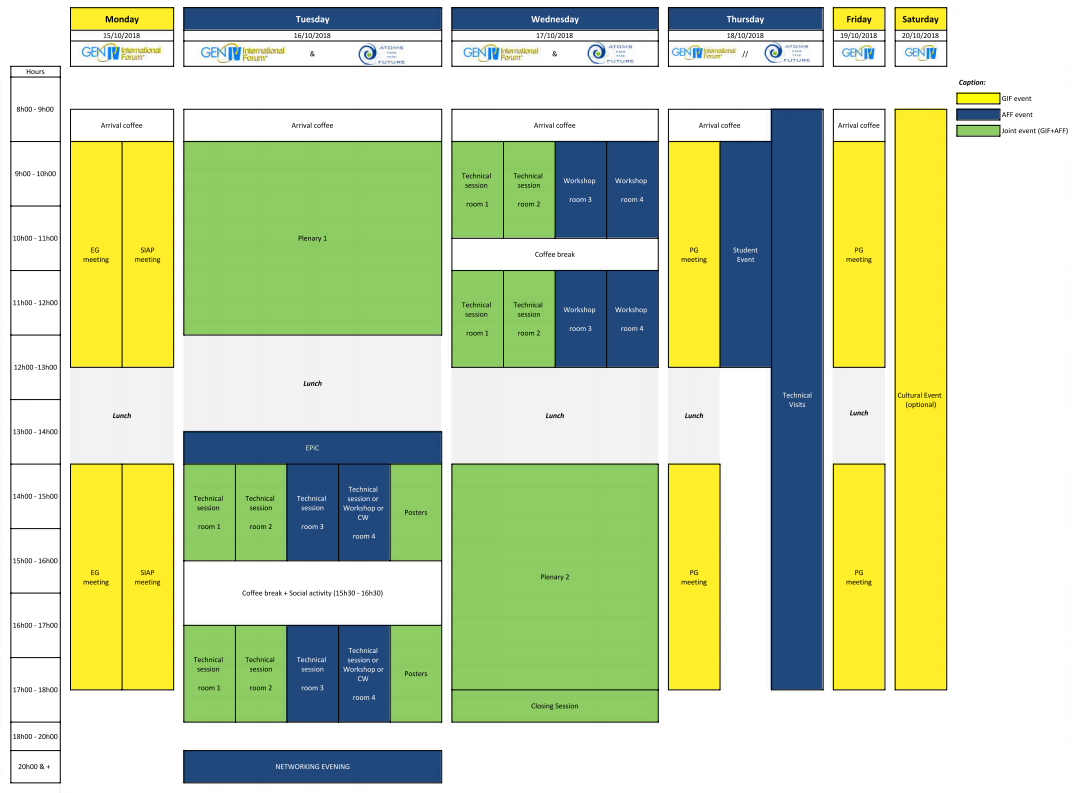 Full Name:(Ex: DUPONT Pierre)Address:E-mail:(Ex: pierre.dupont@company.com)Telephone:(Ex: +33 6 78 91 23 45)Institution/Company:You would like a: Presentation Presentation Poster PosterYou want to participate to the EPiC:(Elevator Pitch Challenge: 3 min to present your subject and convince the audience!)Select your track:Select your track: GIF Symposium Atoms for the Future Atoms for the Future BothYour presentation/poster title:You allow AFF and the GIF to publish your presentation/poster on their websites after the event:Please describe your current role (max 200 words)Please provide a summary of what your presentation/poster is about (max 400 words)Please describe the relevance of your poster or presentation to the relevant technical track you have chosen above (max 200 words)